Уважаемая Марина Владимировна!Администрация городского поселения город Усмань Усманского муниципального района Липецкой области просит Вас опубликовать в районной газете «Новая жизнь» протокол №4 общественной комиссии по обеспечению  реализации муниципальной программы
формирование современной городской среды от 18.04.2022г (прилагается).Приложение: на 3 (трех) листах.Глава администрации городскогопоселения город УсманьУсманского муниципальногорайона Липецкой областиРоссийской Федерации                                                             Д.С.ВасильченкоИсп.Баскакова Н.Н.Тел.2-12-78ПРОТОКОЛ № 4общественной комиссии по обеспечению реализации муниципальной программы
формирование современной городской среды.от «18» апреля 2022 г.                	г. Усмань  09.00 ч                                                                                                 ул. Ленина, д.40, каб. 301Состав комиссии утвержден распоряжение администрации городского поселения город Усмань Усманского муниципального района Липецкой области Российской Федерации «О внесении изменений в распоряжение администрации города Усмани №175-р от 04.06.2019 года «Об общественной комиссии по обеспечению реализации муниципальных программ формирования современной городской среды» от 21 декабря 2021 года №289-р.Присутствовали: Председатель комиссии: Васильченко Д.С., глава администрации г.Усмань;Заместитель председателя комиссии: Фролова И.А., заместитель главы администрации г.Усмань;Секретарь: Баскакова Н.Н., главный специалист-эксперт отдела городского хозяйства и имущественных отношений;Члены комиссии: Колесников Е.В., начальник отдела городского хозяйства и имущественных отношений;Китаева Г.С., директор МБУК «КДЦ»Саитбаталова А.Н., ведущий инженер отдела городского хозяйства и имущественных отношений;Пешков А.М., депутат городского Совета депутатов г.Усмань;Трубникова Л.В., председатель общественной палаты по Усманскому району.Кворум для проведения комиссии имеется.Повестка дня:Проведение итогов приема предложений от населения о предлагаемых мероприятиях по благоустройству общественной территории – набережная реки Усмань в целях участия во Всероссийском конкурсе лучших проектов создания комфортной городской среды в малых городах и исторических поселениях.Слушали: Васильченко Д.С. – по итогам приема предложений от населения по определению общественной территории, на которой будет реализован проект создания комфортной городской среды в рамках участия во Всероссийском конкурсе лучших проектов создания комфортной городской среды в малых городах и исторических поселениях, выбрана – набережная реки Усмань.С 18.01.2022 г. по 24.03.2022 г. проходил прием предложений от населения по предлагаемым мероприятиям по благоустройству набережной реки Усмань.Прием предложений от населения проводился следующим образом:- письменно по адресу: Липецкая область, Усманский район, г.Усмань, каб.323;- в устной форме по телефону 8 (47472) 2-12-82;- в электронной форме адрес электронной почты: 249@usman.lipetsk.ru;- проведение интервью с экспертами территории и активными гражданами;- проведение 4 фокус-групп с представителями сообществ;- проведение проектного семинара 10.02.2022г.;- сбор мнений через группу в контакте https://vk.com/rekausmanka;- сбор мнений через группу в одноклассниках https://ok.ru/group/59719110098964.Итого в голосовании приняло участие: 614 человека.В рамках сбора предложений были проведены следующие мероприятия:Решили: При разработке проекта благоустройства выбранного объекта (набережная реки Усмань) принять к сведению наиболее популярные предложения о предлагаемых мероприятиях по благоустройству общественной территории, на которой будет реализован проект создания комфортной городской среды в рамках участия во Всероссийском конкурсе лучших проектов создания комфортной городской среды в малых городах и исторических поселениях. А именно: - облагораживание зеленой зоны, устройство цветников, рокариев, высадка дополнительных кустарников;- благоустройство зоны тихого отдыха, строительство беседок; - устройство места для зоны барбекю;- установка скамеек, гамаков, качелей;- устройство детской площадки для детей разного возраста;- устройство спортивной площадки (воркаут);- обустройство мест сбора мусора, туалетов;- устройство пешеходных и велодорожек;- установка малых архитектурных форм;- строительство входной группы;- устройство забора между частными участками и общественным пространством;
- строительство павильона для торговли продуктами питания;- организация места для лодочной станции;- строительство парковки для автомобилей;- устройство парковки для велосипедов;- строительство сцены для проведения мероприятий;
- устройство мест для настольных игр;2. Опубликовать протокол на официальном сайте городского поселения город Усмань Усманского муниципального района Липецкой области РФ в сети Интернет и в газете «Новая жизнь».Председатель:
Глава администрации города Усмань                                                              Васильченко Д.С.Секретарь комиссии                                                                                           Баскакова Н.Н.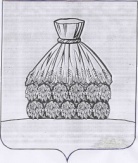 Администрациягородского поселениягород Усмань	Усманскогомуниципального районаЛипецкой областиРоссийской Федерации399370  г.Усмань,  ул.Ленина,  40тел. (47472)2-12-82№ __________________ от____________на № ________________ от ___________ годаГлавному редакторурайонной газеты«Новая Жизнь»            Николовой М.В.ДатаМероприятиеФорматКоличество участников125.01.2022-24.03.2022Соцанкетирование онлайнОнлайн-опрос479218.01.2022-24.03.2022Прием предложений по предлагаемым мероприятиям по благоустройству набережной реки Усмань в рамках Всероссийского конкурса Лучших проектов создания комфортной городской среды в малых городах и исторических поселенияхБумажный носитель23328.02.2022 14:30Фокус-группа с работниками культурыZoom15415.03.2022 16:00Фокус-группа с «соседями» (жителями близлежащих домов)Zoom10522.03.2022 13:00Фокус-группа со спортсменамиZoom22622.03.2022 15:00Фокус-группа с женской аудиторией, имеющих детей разных возрастовZoom15724.03.2022 17:00Общественное обсуждение предконцепции по проектированию набережной реки УсманьZoom50ВсегоВсегоВсегоВсего614